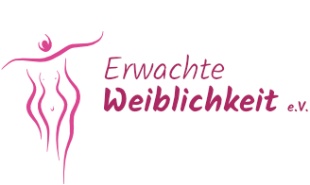 Verein „Erwachte Weiblichkeit e.V.“Zoom Vereinstreffen – Themen und Termine                  20236. JanuarRückblick aufs alte Jahr und Vorblick aufs Neue Jahr 2023 Gönna Pezely und Barbara Ihme.26. JanuarMatriarchat Iris Baumann23. FebruarIdeen und Vorbereitungstreff für Frauen/Männerkongress im September 23Gönna30. MärzMädchenarbeitBarbara + Mailin + Alenka?27. Aprilvermutlich ohne Barbara25. MaiJahreshauptversammlung des Verein per ZoomMütterwand - Heiligtum vom Bodensee